ЧЕРКАСЬКА МІСЬКА РАДА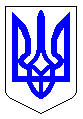 ЧЕРКАСЬКА МІСЬКА РАДАВИКОНАВЧИЙ КОМІТЕТРІШЕННЯВід 17.08.2018 № 694Про зняття з квартирного обліку(Приходько А.Д.., …)	Розглянувши пропозиції громадської комісії з житлових питань при виконавчому комітеті Черкаської міської ради (витяг із протоколу № 7   від 12 липня) про зняття з квартирного обліку, відповідно до пп.2 п.а ст.30 Закону України ,,Про місцеве самоврядування в Україні”, ст. 40 Житлового кодексу Української РСР, пп. 1, 2 п. 26 Правил обліку громадян, які потребують поліпшення житлових умов, і надання їм жилих приміщень, затверджених постановою Ради Міністрів УРСР і Укрпрофради від 11.12.84 № 470, виконавчий комітет міської ради ВИРІШИВ:Зняти з квартирного обліку, у зв’язку із поліпшенням житлових умов:	1.1.  Приходька Анатолія Дмитровича, … р.н., з сім’єю у складі чотири особи (…). Перебував на обліку в списку загальної черги з 19.12.90.Підстава: інформаційна довідка з Державного реєстру речових прав на нерухоме майно  від  07.06.2018 № 126711073.1.2. Заіку Миколу Івановича, … р.н., з сім’єю у складі три особи (…). Перебував на обліку в списку загальної черги з 27.12.90 та в списку кооперативної черги з 19.04.88.Підстава: довідка КП,,Придніпровська СУБ” від16.09.2010 № 5003.1.3. Баринову Вікторію Олександрівну,… р.н.,  з сім’єю у складі дві особи (….). Перебувала на обліку в списку загальної черги та в списку першочергового отримання жилого приміщення з 19.12.90.Підстава: довідка з електронної бази Мірц.1.4. Дергачову Валентину Іванівну, … р.н., самітню. Перебувала на обліку в списку загальної черги  з 19.12.90.Підстава: довідка з електронної бази Мірц.1.5. Мельгунову Поліну Пилипівну, … р.н., з сім’єю у складі дві особи (….).  Перебувала на обліку в списку загальної черги  з 19.12.90.Підстава: інформаційна довідка з Державного реєстру речових прав на нерухоме майно  від 06.06.2018 № 126586713.1.6. Щуровського Юрія Анатолійовича, … р.н., з сім’єю у складі чотири особи (….). Перебував на обліку в списку загальної черги  з 19.12.90.Підстава: довідка з електронної бази Мірц.2. Зняти з квартирного обліку, у зв’язку із виїздом на інше місце проживання:2.1. Стеценка Олександра Васильовича, … р.н., з сім’єю у складі дві особи (….). Перебував на обліку в списку загальної черги  з 19.12.90.Підстава: довідка Черкаського обласного адресно-довідкового бюро (вх. б/н від 08.11.2005).2.2. Лавриненко Аллу Олексіївну, … р.н., самітню. Перебувала на обліку в списку загальної черги та в списку першочергового отримання жилого приміщення з 18.07.90.Підстава: довідка Черкаського обласного адресно-довідкового бюро (вх. № 1160/10-57 від 23.09.2010).3. Зняти з квартирного обліку у зв’язку із смертю:3.1.  Сапєєву Віру Петрівну,… р.н.,  з сім’єю у складі дві особи (….). Перебувала на обліку в списку загальної черги з 19.12.90. Син на даний час житлом забезпечений.Підстава: інформаційна довідка з Державного реєстру речових прав на нерухоме майно  від 07.06.2018 № 126763489.3.2. Панасенко Надію Василівну, … р.н., з сім’єю у складі дві особи (….). Перебувала на обліку в списку загальної черги та в списку першочергового отримання жилого приміщення з 19.12.90. Син на даний час житлом забезпечений.Підстава: інформаційна довідка з Державного реєстру речових прав на нерухоме майно  від 06.06.2018 № 126584203.3.3. Чередніченко Ольгу Михайлівну…. р.н., самітню. Перебувала на обліку в списку загальної черги з 19.12.90.Підстава: довідка Черкаського обласного адресно-довідкового бюро (вх.  б/н  від 12.01.2006).4. Внести відповідні зміни до рішень  виконавчого комітету Cоснівської районної ради від 18.07.90 № 221, 19.12.90 № 404 та виконавчого комітету Придніпровської районної ради від 19.12.90 № 306, 20.11.96 № 4432.5. Контроль за виконанням рішення покласти на заступника директора департаменту житлово-комунального комплексу Танюка С.О. Міський голова					   	          	             А.В. Бондаренко